Дата22.12.2020утверждаю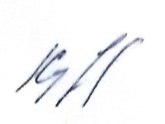 утверждаю день7прием пищи, наименование блюдамасса порцииПищевые в-ва(г)Пищевые в-ва(г)эн ценностьмасса порцииПищевые в-ва(г)Пищевые в-ва(г)Пищевые в-ва(г)эн ценностьприем пищи, наименование блюдаБЖУ(ккал)масса порцииБЖУ(ккал)ЗАВТРАК6л--10л.11л.-18л.капуста тушеная 1503,934,8420,17130,741804,725,8124,2156,89котлета, биточек.82,512,3818,1510,74258,0010016,524,214,32344картофельное пюре1503,269,6218,89181,502004,3412,8225,18241,00компот из плодов и ягод сушеных2000,330,0022,6691,982000,33022,6691,98хлеб ржано-пшеничный201,120,249,8838,00251,40,312,3547,5хлеб пшеничный302,280,2414,4669,89403,040,3219,2893,18итого за завтрак23,3033,0996,80770,1130,3343,45117,99974,55ОБЕДовощи по сезону600,420,061,149,601000,70,11,916суп с крупой и рыбными консервами2506,228,2118,39170,983007,469,8522,07205,18жаркое по-домашнему20022,5417,3322,13334,0825025,6119,6925,14379,61йогурт2002,902,504,0050,002002,902,504,0050,00хлеб ржано-пшеничный251,400,3012,3547,50351,960,4217,2966,5хлеб  пшеничный453,420,3621,69104,84504,560,4828,92139,79итого за обед38,3029,0692,05764,5045,1533,46116,61923,58ИТОГО ЗА ЗАВТРАК И ОБЕД61,6062,15188,851534,6175,4876,91234,61898,13